Н А К А З02.07.2018    					№ 133Про зняття з контролю управлінських рішеньУ зв’язку з виконанням управлінських рішеньНАКАЗУЮ:Зняти з контролю накази за 2017 рік по Управлінню освіти:за березень: № 86;за червень: № 146;за серпень: №№ 169, 170, 172, 176, 178, 179, 180;за вересень: №№ 181, 182, 183, 188, 189, 191;за жовтень: №№ 201, 209, 210, 213, 216;за листопад: №№ 219, 224, 226, 229;за грудень: №№ 232, 233.Зняти з контролю накази за 2018 рік по Управлінню освіти:за січень: №№ 19, 22, 25, 29, 30, 31, 32, 33, 42, 43, 48, 49, 53;за лютий: №№ 59, 60;за березень: №№ 72, 75, 76, 77, 78, 79, 80;за квітень: № 105;за травень: №№ 110, 112, 115, 117, 119, 121, 123, 124, 125;за червень: №№ 126, 127, 128, 129.Завідувачу ЛКТО Остапчук С.П. розмістити цей наказ на сайті Управління освіти.До 03.07.2018Контроль за виконанням наказу залишаю за собою.В.о.начальника Управління освіти					 О.В.ПрохоренкоЗ наказом ознайомлені:Остапчук С.П.Прохоренко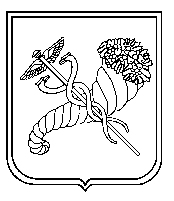 